Исх.№   15 от 15.03.2016г                                                                                                                                                    Начальнику                                                                                    КУС Минземимущества                                                                                     РБ по Миякинскому району                                                                                            Давлетшину И.Ш.          Просим предоставить выписку из государственной регистрации  права объектов недвижимости по адресу:         1.Республика Башкортостан, Миякинский район, с.Баязитово , ул.8 Марта 10/1.                Описание объекта: водозаборная скважина, глубина 36м., год  начало эксплуатации -1981.        2. Республика Башкортостан, Миякинский район, с.Сатыево ул.Центральная 23/2 .                                                            Описание объекта: водозаборная скважина, глубина 72м.,  год начало эксплуатации -1993.Глава сельского поселения                                      Сатыевский сельсовет                                                    З.М.Гафарова           КАРАР	      № 16	ПОСТАНОВЛЕНИЕ    «15» март 2016 й.                           	  «15» марта 2016 г.                                    О присвоении почтового адреса      1.В соответствии с Федеральным законом от 24.07.2007г. № 221 ФЗ «О государственном кадастре недвижимости» осуществить внесение изменений кадастра недвижимости в рамках информационного воздействия;     - объекту (водозаборная скважина ) присвоить почтовый адрес: 452088, Республика Башкортостан, Миякинский район, с. Баязитово, ул.8 Марта 10/1.Глава сельского поселения                                      Сатыевский сельсовет                                                             З.М.ГафароваБашkортостан РеспубликаhыМиeкe районы муниципаль районыныn Сатый ауыл советы ауыл билeмehе 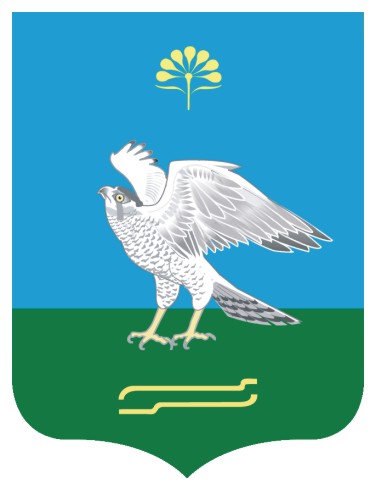 хакимиeте  452093, Миeкe районы, Сатый ауылытел./факс 3-17-89Республика Башкортостан Администрация сельского поселения Сатыевский сельсовет муниципального района Миякинский район452093, Миякинский район, с. Сатыевотел./факс 3-17-89Башkортостан РеспубликаhыМиeкe районы муниципаль районыныn Сатый ауыл советы ауыл билeмehе хакимиeте  452093, Миeкe районы, Сатый ауылытел./факс 3-17-89Республика Башкортостан Администрация сельского поселения Сатыевский сельсовет муниципального района Миякинский район452093, Миякинский район, с. Сатыевотел./факс 3-17-89